  URBAN PERMACULTURE COURSE                                                     2 x WEEKEND WORKSHOPS 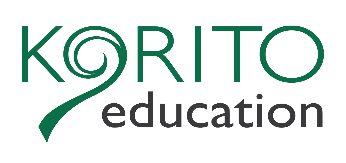 Learn all about permaculture design on a small scale that allows you to integrate all the timesaving, low maintenance, water saving, waste reducing and cycling practices you want to do, but don’t know how to scale down.  You’ll spend less time maintaining the garden, and more time harvesting and enjoying itWeekend 1Ethics, principles, and visionAn introduction to permaculture design – looking at permaculture principles and ethics and how they affect how we plan and design in our gardens.Element analysis, Multiple functions and relative location in designSelecting and placing elements such as plants, trees and structures into the garden so that they function well, have many uses and are in the right place in the plan, to make it time saving for you and easy to maintain.Low maintenance structuresFinding solutions to cut down on unnecessary time in the garden, so that it is easy to maintain without additional weeding and maintenance, and includes hard landscaping, planting groundcovers and mulchingSmall space structuresUse of vertical space, keyhole gardens, containers, dwarf trees, small space solutions.Improving Soils Soil and pH testing on a budget, improving the organic matter by building lasagna beds (practical).  Understanding the role of micro-organisms and soil biology and brix testing food for quality and nutrient densityRecycling waste in the gardenSetting up waste systems such as bokashi, worm farming, liquid fertilisers and high nutrient compost, as well as looking at chickens as a recycling system.Renewables and appropriate technologyWind, water and solar.  A quick introduction to grid tie systems and using ‘alternative’ technology in the gardenPractical ProjectMaking a herb spiralWeekend 2Food forests, fedges and shelterElements of a food forest – perennials, biennials and self-seeders, including selecting plants to ‘feed’ your food forest such as nitrogen and potassium producers, ground covers and plant stacking, creating fedges, selecting shelter plants.Plant guilds and companion plantingWhat to plant around your orchard/food forest to support your trees, planting for insects and birds, companion planting for the garden.Fruit tree/ bush training systems and pruningEspaliers (practical), cordons, fans, root stock, pollinators, self fertilising varieties and pruning times and techniquesWater in the landscapeGreywater and how to use effectively in the landscape.  How to collect water, use water sources on property and create additional water sources.  What to grow in and around water. Mulch pits (practical).Climates, microclimates and subtropicalsPlants that like frosts, discovering and creating microclimates, planting substropicals, planting productive plants into shady spots.Sector analysisLook at the external energies that come onto your site, such as Winter and Summer sun angles, winds, views, water sources, frost. We have to identify all of the sectors before we can start our plan.Zoning in the gardenZones 1-5, and how to identify what goes in which zone, and how zones can help you decide on how to plan your garden dependent on how many weekly visits you have to an area.Putting together elements of a designBringing all of the learning over the weekend together to create a permaculture garden design (practical).2 x 2 day weekend course –Cost $200 per person per weekend or $300 for two people learning together per weekend. (Total costs of 2 weekends - $400 for one person or $600 for 2).  Places are limited to 15. Cost includes morning and afternoon tea. Bring something for a shared lunch.  You can attend one or both weekends.Practical and theory sessions based on an urban permaculture property with food forest and gardens ranging from Zones 1-5 in New Plymouth.To book a place on the course, contact: Dee Turner: 0211252035 or derinatur@hotmail.com or visit www.korito.co.nz.